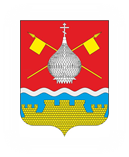 РОССИЙСКАЯ ФЕДЕРАЦИЯРОСТОВСКАЯ ОБЛАСТЬАДМИНИСТРАЦИЯ КРАСНОЯРСКОГО СЕЛЬСКОГО ПОСЕЛЕНИЯПОСТАНОВЛЕНИЕ24.01.2024                                          №7                                  ст. Красноярская О внесение изменений в постановление Администрации Красноярского сельскогопоселения от 29.11.2021 №149 «О порядке учета бюджетных и денежных обязательствполучателей средств  бюджета Красноярского сельского поселения территориальным органом Федерального казначейства»В соответствии со статьей 219 Бюджетного кодекса Российской Федерации, Администрация Красноярского сельского поселенияПОСТАНОВЛЯЕТ:1. Внести в постановление Администрации Красноярского сельского поселения от 29.11.2021 №149 «О порядке учета бюджетных и денежных обязательств получателей средств бюджета Красноярского сельского поселения территориальным органом Федерального казначейства» изменения, согласно приложению к настоящему постановлению.2. Настоящее постановление вступает в силу с 01 января 2024 года.3. Контроль за исполнением настоящего постановления оставляю за собой.Глава Администрации Красноярского сельского поселения                                      Е.А. ПлутенкоПриложение к постановлениюАдминистрации Красноярского сельского поселенияот  24.01.2024 №7  ИЗМЕНЕНИЯ, вносимые в  постановление Администрации Красноярского сельского  поселения  от 29.11.2021 №149 «О порядке учета бюджетных и денежных обязательств получателей средств бюджета Красноярского сельского поселения территориальным органом Федерального казначейства»Пункт 20 изложить в следующей редакции: «20. Постановка на учет денежных обязательств по принятым бюджетным обязательствам получателей средств бюджета сельского поселения осуществляется автоматически в части принятых денежных обязательств, возникших на основании документов-оснований, предусмотренных пунктами 4-10,13 графы 3 Перечня в суммах, принятых к исполнению распоряжений о совершении казначейского платежа (далее – распоряжение), представленных получателями средств бюджета Красноярского сельского поселения для оплаты денежных обязательств в соответствии с Порядком санкционирования. Денежное обязательство предоставляется одновременно с распоряжением на его оплату. Учет осуществляется автоматически по уже учтенному бюджетному обязательству. В разделе 2 распоряжения указывается только один документ-основание.»